Управление агропромышленного комплекса и торговли Ненецкого автономного округа в соответствии с Правилами проведения антикоррупционной экспертизы нормативных правовых актов и проектов нормативных правовых актов, утвержденными постановлением Правительства Российской Федерации от 26.02.2010 № 96, и законом Ненецкого автономного округа от 03.02.2006 № 673-оз «О нормативных правовых актах Ненецкого автономного округа» размещает проект постановления Администрации Ненецкого автономного округа для проведения независимой антикоррупционной экспертизы. Срок приёма заключений независимой экспертизы: с 03.06.2014 по 10.06.2014.Экспертные заключения на проект направляются по электронному адресу: tvdnao@yandex.ru, факсу: (818 53) 4-18-19) или почтой (нарочным) по адресу: 166000,        г. Нарьян-Мар, ул. Ленина, д. 39, офис 48. Телефон для справок: 8 (81853) 4-18-19 (Мизгирёв Александр Владимирович).проект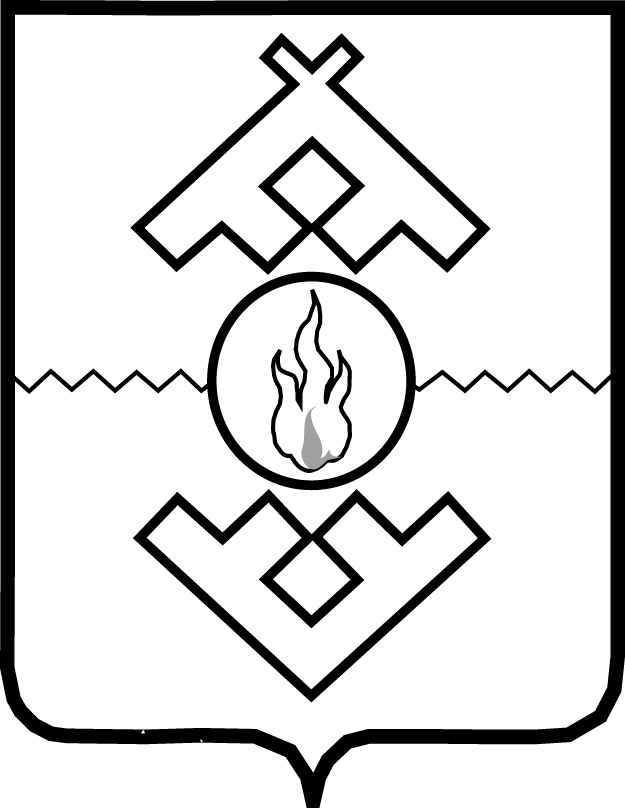 Администрация Ненецкого автономного округаПОСТАНОВЛЕНИЕот «___» _______ 2014 г. № ____-пг. Нарьян-МарОб утверждении Порядка
предоставления субсидий
на поддержку северного оленеводстваВ соответствии со статьей 78 Бюджетного кодекса Российской Федерации Администрация Ненецкого автономного округа ПОСТАНОВЛЯЕТ:1. Утвердить Порядок предоставления субсидий на поддержку северного оленеводства согласно Приложению.2. Настоящее постановление вступает в силу через десять дней после его официального опубликования. Временно исполняющий обязанности губернатора Ненецкого автономного округа	                                                                   И.В. КошинПриложение к постановлению Администрации Ненецкого автономного округа
от «___» _______ 2014 № ___-п «Об утверждении Порядка предоставления субсидий на поддержку северного оленеводства»Порядокпредоставления субсидийна поддержку северного оленеводства1. Настоящий Порядок устанавливает правила и условия предоставления субсидии в целях частичного возмещения затрат, возникающих в связи с содержанием поголовья северных оленей (далее – субсидия), категорию лиц, имеющих право на получение субсидии, а также порядок возврата субсидии в случае нарушения условий, установленных при ее предоставлении.2. Право на получение субсидии имеют юридические лица, индивидуальные предприниматели и физические лица, производящие и реализующие сельскохозяйственную продукцию на территории Ненецкого автономного округа (далее – получатели) и имеющие поголовье северных оленей.3. Субсидия предоставляется Управлением агропромышленного комплекса и торговли Ненецкого автономного округа (далее – Управление) на безвозмездной и безвозвратной основе в пределах средств, установленных законом Ненецкого автономного округа об окружном бюджете на текущий финансовый год и плановый период, в соответствии со сводной бюджетной росписью и кассовым планом.4. Субсидия предоставляется один раз в год по ставке на одну голову северного оленя, учтенного на конец предыдущего календарного года.5. Ставка субсидии утверждена постановлением Администрации Ненецкого автономного округа от 31.12.2013 № 514-п «Об утверждении действующих на территории Ненецкого автономного округа ставок и размеров субсидий на государственную поддержку предприятий агропромышленного комплекса».6. Субсидия предоставляется при соблюдении следующих условий: 1) наличие у получателя поголовья северных оленей;2) наличие у получателя договора аренды земельных участков из земель сельскохозяйственного назначения на территории Ненецкого автономного округа.7. Для получения субсидии получатели не позднее 1 сентября текущего года представляют в Управление следующие документы:1) заявление о предоставлении субсидии по форме согласно Приложению № 1 к настоящему Порядку;2) выписку из Единого государственного реестра юридических лиц
или индивидуальных предпринимателей (для юридических лиц и индивидуальных предпринимателей), полученную не ранее чем за месяц до даты подачи заявления;3) копию договора аренды земельных участков из земель сельскохозяйственного назначения на территории Ненецкого автономного округа;4) копию паспорта (для физических лиц);5) справку-расчет размера субсидии на поддержку северного оленеводства согласно Приложению № 2 к настоящему Порядку;6) копию отчета о движении поголовья северных оленей за предыдущий календарный год по форме, утвержденной получателем субсидии.8. Получатель вправе не представлять в Управление документы, указанные в подпунктах 2 и 3 пункта 7 настоящего Порядка. В этом случае Управление запрашивает данные сведения в рамках межведомственного информационного взаимодействия у государственного и муниципального органов, в распоряжении которых данные сведения находятся.9. Копии документов должны быть заверены подписью получателя (для юридических лиц – подписью руководителя и печатью организации, для индивидуальных предпринимателей – подписью и печатью индивидуального предпринимателя (при наличии),  для физических лиц – подписью физического лица). Копии документов, представленные с предъявлением оригинала, заверяются специалистом Управления, осуществляющим прием документов.10. Управление в течение 5 рабочих дней со дня поступления документов, указанных в пункте 7 настоящего Порядка, проводит проверку предоставленных получателем документов и принимает решение о предоставлении субсидии либо об отказе в предоставлении субсидии. Решение о предоставлении субсидии либо об отказе в предоставлении субсидии принимается в форме распоряжения.Управление направляет получателю распоряжение о предоставлении субсидии в течение 2 рабочих дней со дня его принятия. 11. Распоряжение Управления о предоставлении субсидии является основанием для заключения соглашения о предоставлении субсидии (далее – Соглашение).Соглашение заключается в течение 5 рабочих дней со дня принятия распоряжения о предоставлении субсидии.Соглашением предусматриваются цели, условия, порядок предоставления субсидии, согласие получателя на проведение Управлением и органами государственного финансового контроля Ненецкого автономного округа проверок соблюдения получателем условий, целей и порядка предоставления субсидии, а также порядок возврата субсидии в случае нарушения условий, установленных при ее предоставлении.Соглашение заключается на текущий финансовый год.12. Перечисление субсидии на расчетный счет получателя осуществляется Управлением в течение 3 рабочих дней со дня заключения Соглашения. 13. Решение об отказе в предоставлении субсидии принимается в случае:  1) если получатель не соответствует категории получателя, установленной в пункте 2 настоящего Порядка;2) нарушены условия, установленные пунктом 6 настоящего Порядка;3) документы, указанные в подпунктах 1, 4-6 пункта 7 настоящего Порядка представлены с нарушением срока, установленного пунктом 7 настоящего Порядка;4) представлен неполный пакет документов, установленный подпунктами 1, 4-6 пункта 7 настоящего Порядка.14. Распоряжение об отказе в предоставлении субсидии направляется получателю в течение 3 рабочих дней со дня его принятия.15. Управление, исполнительные органы государственной власти Ненецкого автономного округа, осуществляющие государственный финансовый контроль, проводят проверки соблюдения получателями условий, целей и порядка предоставления субсидии.16. В случае выявления фактов нарушения условий, установленных при предоставлении субсидии, Управление в течение 5 рабочих дней с момента выявления нарушения направляет в адрес получателя уведомление о возврате полученных субсидии.Получатель осуществляет возврат субсидии на счет Управления в течение 10 рабочих дней с момента получения уведомления.17. В случае неисполнения получателем обязательств по возврату субсидии взыскание средств окружного бюджета осуществляется в судебном порядке в соответствии с законодательством Российской Федерации.Приложение № 1 к Порядку предоставления субсидий на поддержку северного оленеводства, утвержденному постановлением Администрации Ненецкого автономного округа от ________2014 г. № ____-пНачальнику Управления агропромышленного комплекса и торговли Ненецкого автономного округа ________________________________от  _____________________________     (наименование получателя)Заявление	В соответствии с Порядком предоставления субсидий на поддержку северного оленеводства, утвержденным постановлением Администрации Ненецкого автономного округа от ______________ 2014 г. № ____ ,___________________________________________________________________(наименование получателя)просит предоставить субсидию на поддержку северного оленеводства за счет средств окружного бюджета Ненецкого автономного округа.Приложение на ___ (___________________) листах:1.2.3.Руководитель организации/Индивидуальный предприниматель/Физическое лицо                       ___________________________________________                                                                                             (подпись)                                                  (Ф.И.О.)«___»___________ 20___г.Приложение № 2к Порядку предоставления субсидий на поддержку северного оленеводства, утвержденному постановлением Администрации Ненецкого автономного округа от ________2014 г. № ____-пСПРАВКА-РАСЧЕТразмера субсидий на поддержку северного оленеводства за 20___ год______________________________________________________(наименование получателя)Руководитель организации/Индивидуальный предприниматель/Физическое лицо                       ___________________________________________                                                                                             (подпись)                                                  (Ф.И.О.)«___»___________ 20___г.______ПОЯСНИТЕЛЬНАЯ ЗАПИСКА к проекту постановления Администрации Ненецкого автономного округа «Об утверждении Порядка предоставления субсидий на поддержку северного оленеводства»Проект постановления Администрации Ненецкого автономного округа
«Об утверждении Порядка предоставления субсидий на поддержку северного оленеводства» разработан в соответствие со статьей 78 Бюджетного кодекса Российской Федерации, в соответствии с законом  Ненецкого автономного округа от 09.12.2013          № 103-оз «Об окружном бюджете на 2014 год и плановый период 2015 и 2016 годов». Порядок устанавливает правила и условия предоставления субсидии в целях частичного возмещения затрат, возникающих в связи с содержанием поголовья северных оленей (далее – субсидия), категорию лиц, имеющих право на получение субсидии, а также порядок возврата субсидии в случае нарушения условий, установленных при ее предоставлении.Право на получение субсидий имеют юридические лица, индивидуальные предприниматели и физические лица, производящие и реализующие сельскохозяйственную продукцию на территории Ненецкого автономного округа (далее – получатели) и содержащие поголовье северных оленей.Субсидии предоставляются при соблюдении следующих условий: 1) наличие у получателя поголовья северных оленей;2) наличие у получателя договора аренды земельных участков из земель сельскохозяйственного назначения на территории Ненецкого автономного округа.Субсидии предоставляются Управлением агропромышленного комплекса и торговли Ненецкого автономного округа (далее – Управление) один раз в год на безвозмездной и безвозвратной основе в пределах средств, установленных законом Ненецкого автономного округа об окружном бюджете на текущий финансовый год и плановый период, в соответствии со сводной бюджетной росписью и кассовым планом.Размер субсидий установлен постановлением Администрации Ненецкого автономного округа от 31.12.2013 № 514-п «Об утверждении действующих на территории Ненецкого автономного округа ставок и размеров субсидий на государственную поддержку предприятий агропромышленного комплекса».Общая сумма финансирования на предоставление субсидий в 2014 году предусмотрена в размере 1 800,6 тыс. рублей.Поголовье северных оленей на 31.12.20__ годаСтавка субсидии,рублей на 1 головуСумма субсидии, рублей(гр. 1 x гр. 2)123